ՀԱՅԱՍՏԱՆԻ ՀԱՆՐԱՊԵՏՈՒԹՅԱՆ ԿԱՌԱՎԱՐՈՒԹՅՈՒՆ Ո Ր Ո Շ ՈՒ Մ2021 թվականի «________________» «_____»  N ______-ՆՀԱՅԱՍՏԱՆԻ ՀԱՆՐԱՊԵՏՈՒԹՅԱՆ ԿԱՌԱՎԱՐՈՒԹՅԱՆ 2015 ԹՎԱԿԱՆԻ ՄԱՐՏԻ 19-Ի N 596-Ն ՈՐՈՇՄԱՆ ՄԵՋ ԼՐԱՑՈՒՄՆԵՐ ԵՎ ՓՈՓՈԽՈՒԹՅՈՒՆՆԵՐ ԿԱՏԱՐԵԼՈՒ ՄԱՍԻՆՀիմք ընդունելով «Քաղաքաշինության մասին» օրենքի 10-րդ հոդվածը, 23-րդ հոդվածը  և «Նորմատիվ իրավական ակտերի մասին» օրենքի 33-րդ և 34-րդ հոդվածները` Հայաստանի Հանրապետության կառավարությունը որոշում է. Հայաստանի Հանրապետության կառավարության 2015 թվականի մարտի 19-ի «Հայաստանի Հանրապետությունում կառուցապատման նպատակով թույլտվությունների և այլ փաստաթղթերի տրամադրման կարգը հաստատելու և Հայաստանի Հանրապետության կառավարության մի շարք որոշումներ ուժը կորցրած ճանաչելու մասին» N 596-Ն որոշման (այսուհետ` Որոշում) 1-ին կետը լրացնել նոր 7-րդ ենթակետով հետևյալ բովանդակությամբ.«7) Պարզեցված ընթացակարգով շինարարության թույլտվության հայտի և պարզեցված կարգով տրամադրվող շինարարության թույլտվության ձևաթղթերը` համաձայն N 7 հավելվածի։»։Որոշման N 1 հավելվածում.4-րդ կետում լրացնել նոր 28-րդ ենթակետ հետևյալ բովանդակությամբ.«28) նախագծման պայմաններ` սույն կարգի 199-րդ կետով նախատեսված քաղաքաշինական գործունեության իրականացման համար անհրաժեշտ նախագծման պարտադիր պահանջներ։».37-րդ կետը լրացնել նոր 6-րդ ենթակետով հետևյալ բովանդակությամբ.6) սույն կարգի 200-րդ կետով նախատեսված միջին ռիսկայնության օբյեկտների կառուցման դեպքում:.160-րդ և 178-րդ կետերը լրացնել նոր 4-րդ ենթակետերով հետևյալ բովանդակությամբ. «4) e-cadastre.am կայքում գեներացված չափագրման փաթեթի ծածկագիրը:».171-րդ կետը շարադրել հետևյալ խմբագրությամբ.171. Ավարտական ակտի (շահագործման թույլտվության) հիման վրա ոչ էական շեղումներով կառուցված օբյեկտի և դրա կազմում ստորաբաժանված միավորների նկատմամբ գույքային իրավունքների գրանցման համար հիմք է ավարտված շինարարական օբյեկտը ոչ էական շեղումներով կառուցված լինելու վերաբերյալ ընդունող հանձնաժողովի կողմից տրամադրված եզրակացությունը: Ոչ էական շեղումներով կառուցված լինելու վերաբերյալ հանձնաժողովի եզրակացությունն ու լիցենզավորված ֆիզիկական կամ իրավաբանական անձի կողմից իրականացված չափագրության (հաշվառման) փաստաթղթերը որպես հավելված կցվում են ավարտական ակտին (շահագործման թույլտվությանը):.171-րդ կետից հետո լրացնել նոր 171.1-րդ և 171.2-րդ կետերով հետևյալ բովանդակությամբ.171.1. Սույն կարգի 171-րդ կետի իմաստով ոչ էական շեղումներ են համարվում`1) յուրաքանչյուր հարկի արտաքին մակերեսում` մինչև 5 տոկոսի չափով շեղումը.2) շենքի և/կամ շինության բարձրության` մինչև 5 տոկոսի չափով շեղումը.3) ներքին միջնորմների և այլ ոչ կառուցվածքային տարրերի տեղադիրքի շեղումները` սենքերի հարաչափերի նվազագույն նորմերի պահպանման պայմանով.4) սեփական հողամասում օբյեկտի տեղադիրքի շեղում հողամասի սահմաններից նախագծով նախատեսված հեռավորության 1մ և ավելի դեպքերում՝ 10 տոկոսից ոչ ավել, իսկ 1մ-ից պակաս դեպքերում՝ 20 տոկոսից ոչ ավելի, եթե դա չի հակասում Հայաստանի Հանրապետության քաղաքաշինական նորմերով նախատեսված պահանջներին.5) ոչ կրող պատերում (այդ թվում արտաքին) նախագծով նախատեսված դռների և պատուհանների տեղադրության և չափերի անհամապատասխանություն.6) օբյեկտի ոչ ճակատային մասում նախագծով չնախատեսված ոչ կրող պատերում (այդ թվում արտաքին)՝ կառուցված դռներ և պատուհաններ, եթե չեն հակասում քաղաքաշինական նորմերին.7) սեփական հողամասում (կախված հողամասի առանձնահատկություններից (օրինակ՝ ռելիեֆ)) նախագծով նախատեսված աստիճանավանդակների կամ հարթակների շեղումներ կամ դրանց առկայություն նախագծով չնախատեսված դեպքում:171.2. Սույն կարգի 171.1-րդ կետով սահմանված շեղումները համարվում են ոչ էական` հետևյալ պահանջների ապահովման պայմանով`1) չեն փոփոխվել հաստատված նախագծային փաստաթղթերով նախատեսված`ա. օբյեկտի հարկայնությունը,բ. օբյեկտի տեղադրման կարմիր և կառուցապատման գծերը,գ. կառուցապատվող հողամասի սահմանները.2) օբյեկտի կոնստրուկտիվ տարրերին չառնչվող ճարտարապետական արտահայտչամիջոցների (ճակատների, բարձրաքանդակների, ինտերիերի նկարվածք և այլն, եթե այդ շեղումները չեն հակասում քաղաքաշինական կանոնադրության պահանջներին) փոփոխման դեպքում առկա է նախագծող հեղինակի (ճարտարապետ, կոնստրուկտոր) գրավոր համաձայնությունն ու նախագծում համապատասխան փոփոխությունը։.172-րդ կետը շարադրել հետևյալ խմբագրությամբ.172. Եթե օբյեկտը կառուցվել է շեղումներով, որոնք չեն բավարարում սույն կարգի 171.1-րդ և 171.2-րդ կետերով սահմանված  պայմաններին, ապա օբյեկտը համարվում է կառուցված էական շեղումներով և հանձնաժողովի դրական եզրակացություն չի տրամադրվում, ինչի մասին գրավոր իրազեկվում է համայնքի ղեկավարն ու կառուցապատողը՝ օրենսդրությամբ նախատեսված միջոցներ ձեռնարկելու համար:.172-րդ կետից հետո լրացնել նոր 172.1-րդ և 172.2 կետերով հետևյալ բովանդակությամբ.172.1 Կառուցապատողը կարող է նորից դիմել ավարտական ակտի համար միայն նշված էական շեղումները վերացնելուց հետո:172.2 Էական շեղումների շտկման պատասխանատվությունը կրում է կառուցապատողը:.173-րդ կետում 171 և 172-րդ կետերով բառերը փոխարինել 171, 171.1, 171.2, 172, 172.1 և 172.2-րդ կետերով բառերով.192-րդ կետը լրացնել նոր 5-րդ ենթակետով հետևյալ բովանդակությամբ.«5) e-cadastre.am կայքում գեներացված չափագրման փաթեթի ծածկագիրը:».198-րդ կետից հետո լրացնել նոր՝ 9-րդ գլուխ հետևյալ բովանդակությամբ.«IX. ՄԻՋԻՆ ՌԻՍԿԱՅՆՈՒԹՅԱՆ ԱՍՏԻՃԱՆԻ ՈՐՈՇ ՕԲՅԵԿՏՆԵՐԻ ՇԻՆԱՐԱՐՈՒԹՅԱՆ ԹՈՒՅԼՏՎՈՒԹՅԱՆ, ԱՎԱՐՏԱԿԱՆ ԱԿՏԻ ԵՎ ՇԱՀԱԳՈՐԾՄԱՆ ԹՈՒՅԼՏՎՈՒԹՅԱՆ ՏՐԱՄԱԴՐՄԱՆ ՊԱՐԶԵՑՎԱԾ ԿԱՐԳԸ Կառուցապատողին սեփականության կամ այլ (կառուցապատման իրավասություն տվող) իրավունքով պատկանող հողամասի վրա 200 քառ. մետր ընդհանուր մակերեսը չգերազանցող` մինչև երկու վերգետնյա և մեկ ստորգետնյա հարկ ունեցող ոչ ձեռնարկատիրական նպատակով (բացառությամբ պետական, համայնքային կամ բարեգործական ծրագրերի շրջանակներում իրականացվող) կառուցվող անհատական բնակելի տների (առանձնատների, մենատների) և դրանց օժանդակ նշանակության մինչև 50 քառ. մետր շինությունների նախագծային փաստաթղթերի մշակումը, համաձայնեցումը և հաստատումը, շինարարության թույլտվության և ավարտական ակտի տրամադրումը իրականացվում է սույն գլխով սահմանված պարզեցված կարգով`  բացառապես էլեկտրոնային համակարգի միջոցով՝ առցանց (օոliոe), անձամբ, կամ իրավասու մարմնի մեկ պատուհան ծառայության աշխատակցի միջոցով: Սույն գլխով այլ կարգավորումներ նախատեսված չլինելու դեպքում սույն գլխով սահմանված պարզեցված կարգի նկատմամբ կիրառելի են սույն կարգով սահմանված դրույթները։ Սույն գլխի գործողությունը չի տարածվում այն դեպքերի վրա, երբ նոր կառուցվող օբյեկտների շինարարությունը հնարավոր չէ առանց տվյալ կառուցապատվող հողամասում գտնվող շենքի կամ շինության քանդման կամ հողամասի նպատակային կամ գործառնական նշանակության փոփոխության կամ քաղաքաշինական գործունեությունը նախատեսվում է իրականացնել պատմամշակութային հուշարձանի պահպանական գոտիներում:Սույն կարգի 199-րդ կետով նախատեսված օբյեկտների կառուցման նպատակով անհրաժեշտ նախագծային փաստաթղթերի մշակման նպատակով կառուցապատողը նախագծողի հետ կնքում է նախագծային կապալի պայմանագիր։ Ի լրումն սույն կարգի 73-րդ կետով նախատեսված փաստաթղթերի, նախագծային փաստաթղթերի մշակման նպատակով նախագծային կապալի պայմանագրին կցվում է  N 7 հավելվածի Ձև N Պ-ՆՇ-1-1 ձևաթղթի 1.1.-ին կետում կառուցապատողի կողմից լրացված տեղեկատվությունը (նախագծման պայմաններ՝ ՆՊ)։ Նախագծային փաստաթղթերի համապատասխանությունը Հայաստանի Հանրապետության օրենսդրության և նորմատիվատեխնիկական փաստաթղթերի պահանջներին ապահովվում է աշխատանքը թողարկող պատասխանատու կապալառուի երաշխավորագրով։ Բազմակի օգտագործման օրինակելի նախագծով կամ սերտիֆիկացված նախագծով կառուցապատում իրականացնելու դեպքերում երաշխավորագիր տրվում է միայն տեղակապման նախագծի վերաբերյալ։Սույն կարգի 201-րդ կետով կարգով նախագծային փաստաթղթերի մշակումից հետո կամ բազմակի օգտագործման օրինակելի նախագծի ընտրությունից հետո կառուցապատողը, նախագծային փաստաթղթերի համաձայնեցման, իսկ բազմակի օգտագործման օրինակելի նախագծով կամ սերտիֆիկացված նախագծով կառուցապատում իրականացնելու դեպքում՝ տեղակապման հատակագիծը հաստատելուN 7 հավելվածի N Պ-ՆՇ-1-1 ձև իրավասու մարմնին՝ կից ներկայացնելով  օրենքով սահմանված տեղական տուրքը վճարելու մասին անդորրագիրը (անդորրագրերը), անշարժ գույքի նկատմամբ սեփականության կամ օգտագործողի՝ անշարժ գույքը փոփոխելու իրավունքը հաստատող փաստաթղթի պատճենը, կառուցապատվող հողամասի հատակագիծը` նախագծվող կամ փոփոխման ենթակա օբյեկտի առաջարկվող տեղանշմամբ, նախագծային փաստաթղթերը և նախագծային աշխատանքների կապալառուի գրավոր երաշխավորագիրը), բազմակի օգտագործման օրինակելի նախագծով կամ սերտիֆիկացված նախագծով կառուցապատում իրականացնելու դեպքերում` տեղակապման նախագծի վերաբերյալ   երաշխավորագիրը,  ինչպես նաև սույն կետում նշված ձևաթղթում ներկայացված այլ տեղեկություններ: Ընդ որում, Հայաստանի Հանրապետության օրենսդրությամբ սահմանված դեպքերում` տեղական տուրքը վճարելու մասին անդորրագրի (անդորրագրերի) փոխարեն կարող է ներկայացվել նաև պետական վճարումների էլեկտրոնային համակարգի կողմից գեներացված անդորրագիրը կամ անդորրագրի 20-նիշանոց ծածկագիրը (այսուհետ` անդորրագիր): Սույն կարգի 202-րդ կետով նախատեսված դիմումը իրավասու մարմնին է ներկայացվում բացառապես E-permits էլեկտրոնային համակարգի միջոցով (www.e-permits.am)՝ առցանց (օոliոe): Դիմումը ներկայացվում է անձամբ կամ իրավասու մարմնի աշխատակցի միջոցով: Շինարարության թույլտվության տրամադրման վերաբերյալ դիմումը առցանց ներկայացնելու նպատակով կառուցապատողը անձամբ կամ իրավասու մարմնի աշխատակցի միջոցով գրանցվում է www.e-permits.am էլեկտրոնային համակարգի վեբ կայքում՝ նշելով իր անձնագրային տվյալները, էլեկտրոնային հասցեն ու հեռախոսահամարը, ստեղծում է հաշիվ (account) համակարգում և լրացնում է ու իր էլեկտրոնային ստորագրությամբ վավերացնում է N 7 հավելվածի N Պ-ՆՇ-1-1 ձևով սահմանված էլեկտրոնային հայտը (դիմումը):  Էլեկտրոնային ստորագրությամբ հայտը (դիմումը) ստորագրելու անհնարինության դեպքում ստորագրված հայտի (դիմումի) բնօրինակը թղթային տարբերակով ներկայացվում է իրավասու մարմին՝ աշխատակցի կողմից դրա լուսապատճենը էլեկտրոնային կարգով մուտքագրելու նպատակով: Դիմումի (հայտի) էլեկտրոնային մուտքագրման փաստի ուժով կառուցապատողին տրամադրվում է էլեկտրոնային ծածկագրի համար, որն օգտագործելով կառուցապատողը հնարավորություն է ստանում հետևելու իր դիմումի ընթացքին։Սույն կարգի 203-րդ կետով նախատեսված կարգով դիմումի ներկայացմանը հաջորդող երեք աշխատանքային օրվա ընթացքում սույն կարգի 202-րդ կետով նախատեսված փաստաթղթերը իրավասու մարմնին են ներկայացվում թղթային տարբերակով: Իրավասու մարմինը կառուցապատողին էլեկտրոնային ստորագրությամբ վավերացված N 7 հավելվածի N Պ-ՆՇ-1-2 ձևով սահմանված էլեկտրոնային շինարարության թույլտվությունը տրամադրում է սույն կարգի 203-րդ կետով նախատեսված կարգով դիմումը իրավասու մարմնին ներկայացնելու պահից երկամսյա ժամկետում, իսկ բազմակի օգտագործման օրինակելի նախագծերի դեպքում՝ մեկամսյա ժամկետում: Եթե դիմումին կից ներկայացված փաստաթղթերի ցանկն ամբողջական չէ, ապա իրավասու մարմինը, «Վարչարարության հիմունքների և վարչական վարույթի մասին» Հայաստանի Հանրապետության օրենքի 32-րդ հոդվածին համապատասխան,   կառուցապատողին առաջարկում է հինգ աշխատանքային օրվա ընթացքում համալրել այդ ցանկը: Ներկայացրած փաստաթղթերում սխալներ, ջնջումներ, քերվածքներ, վրիպակներ հայտնաբերելու դեպքում իրավասու մարմինը, «Վարչարարության հիմունքների և վարչական վարույթի մասին» Հայաստանի Հանրապետության օրենքի 41-րդ հոդվածին համապատասխան, պարտավոր է կառուցապատողի ուշադրությունը հրավիրել դրանց վրա` շտկելու նպատակով, ինչպես նաև նրա ներկայությամբ, ինքնուրույն ուղղել ներկայացված փաստաթղթերում առկա ակնհայտ սխալները, վրիպակները:Իրավասու մարմնի կողմից հայտը (դիմումը) մերժվում է, եթե`1) դրանում ամրագրված են այնպիսի ցուցանիշներ (պայմաններ), որոնք հակասում են տվյալ տարածքի տարածական պլանավորման փաստաթղթերի կամ քաղաքաշինական, բնապահպանական, սանիտարահիգիենիկ, հակահրդեհային և այլ նորմատիվ փաստաթղթերի պահանջներին. 2) սույն որոշման 204-րդ կետով սահմանված ժամկետում նախատեսված փաստաթղթերի փաթեթը թղթային տարբերակով իրավասու մարմնին չներկայացնելու դեպքում.3) ներկայացվող փաստաթղթերը պարունակում են սխալ կամ ոչ լիարժեք տեղեկություններ, կամ սույն կարգի 207-րդ կետով սահմանված ժամկետում ներկայացված փաստաթղթերի ցանկը չի համալրվել.4) Հայաստանի Հանրապետության օրենսդրությամբ նախագծային պայմանները համաձայնեցնելու իրավասությամբ օժտված պետական կառավարման այլ լիազորված մարմինների բացասական եզրակացության առկայության դեպքում։Կառուցապատողը կարող է համապատասխան փոփոխություններ կամ լրացումներ կատարել մերժված հայտում (դիմումում) ներկայացված փաստաթղթերում և կրկին հայտ ներկայացնել իրավասու մարմին:Շինարարության թույլտվության տրամադրումը իրականացվում է սույն կարգի 203-րդ կետով նախատեսված էլեկտրոնային համակարգի միջոցով՝ իրավասու մարմնի էլեկտրոնային ստորագրությամբ: Սույն կարգի 206-րդ կետով սահմանված ժամկետներում իրավասու մարմնի էլեկտրոնային ստորագրությամբ շինարարության թույլտվության չտրամադրման կամ շինարարության տրամադրման մերժման մասին որոշման չկայացման դեպքում կառուցապատողը կարող է շինարարության թույլտվությունը ներբեռնել էլեկտրոնային համակարգից: Նշված դեպքում շինարարության թույլտվությունը պարունակում է ավտոմատ նշում իրավասու մարմնի կողմից սահմանված ժամկետում էլեկտրոնային ստորագրությամբ շինարարության թույլտվության չտրամադրման հիմքով տրամադրման մասին: Կառուցապատողներին իրավասու մարմնի էլեկտրոնային ստորագրությամբ վավերացված համապատասխան թույլտվությունը N 7 հավելվածի Ձև N Պ-ՆՇ-1-2 (կամ թույլտվության տրամադրման մերժման որոշումը) տրամադրման պահից հասանելի է կառուցապատողին էլեկտրոնային համակարգում, որի ավտոմատ կարգավորումների միջոցով կառուցապատողին ծանուցում է ուղարկվում նաև հայտում նշված էլեկտրոնային հասցեով: Կառուցված շինության շինարարական աշխատանքների իրականացման ավարտը և, ըստ գործառնական նշանակության, շահագործման ընդունումը, փաստագրվում են ընդունող հանձնաժողովի կողմից տրամադրվող և միաժամանակ շահագործման թույլտվություն հանդիսացող ավարտական ակտով` համաձայն N 5 հավելվածի N 3-1 ձևի, հաստատված նախագծով կամ բազմակի օգտագործման օրինակելի նախագծով կամ սերտիֆիկացված նախագծով նախատեսված՝ շինարարության թույլտվություն պահանջող բոլոր շինարարական-մոնտաժային աշխատանքներն իրականացվելուց և օրենքով ու սույն կարգով սահմանված պահանջներին համապատասխան կապալառուի կողմից ավարտված շինարարական օբյեկտը կառուցապատողին հանձնելուց և կառուցապատողի կողմից այն ընդունվելուց հետո:Համայնքի տարածքում նախագծման պայմաններն ու շինարարության ավարտական ակտը (շահագործման թույլտվությունը) տալիս է համայնքի ղեկավարը: Կատարողական փաստաթղթերի փաթեթը կազմում է կապալառուն` տեխնիկական հսկողություն և հեղինակային հսկողություն իրականացնող անձանց մասնակցությամբ : Կատարողական փաստաթղթերի կազմը և ձևերը սահմանվում են Հայաստանի Հանրապետության քաղաքաշինության կոմիտեի նախագահի հրամանով:Տեխնիկական հսկողությանը վերապահված գործառույթներն իրականացնում է պատվիրատուի կողմից ընտրված լիցենզավորված անձը կամ կազմակերպությունը՝ պայմանագրային հիմունքներով:Կատարողական փաստաթղթերը (ակտերը) և շինարարության վարման մատյանը պահպանվում են կառուցապատողի մոտ, և ընդունող հանձնաժողովի անդամները՝ ըստ անհրաժեշտության, կարող են ուսումնասիրել դրանք՝ պահանջելով կառուցապատողից: Կատարողական փաստաթղթերի կամ դրանց մի մասի բացակայության դեպքում կապալառուն պարտավոր է իր միջոցների հաշվին վերականգնել դրանք` անհրաժեշտ տեխնիկական հետազոտություններ կամ փորձարկումներ կատարելու միջոցով: Կառուցված օբյեկտի շահագործման ենթակա լինելու փաստը երաշխավորվում կամ հավաստվում է օբյեկտի հեղինակային հսկողություն իրականացնող պատասխանատու կապալառուի կողմից տրված գրավոր երաշխավորագրով կամ կառուցապատողի հայեցողությամբ` համապատասխան տեխնիկական հետազննության դրական եզրակացությամբ: Ընդունող հանձնաժողովի կազմում ներգրավվում են հեղինակային հսկողություն իրականացնող անձը կազմակերպությունը, տեխնիկական հսկողություն իրականացնող անձը կազմակերպությունը, Հայաստանի Հանրապետության քաղաքաշինության, տեխնիկական և հրդեհային անվտանգության տեսչական մարմնի համապատասխան տարածքային բաժնի ներկայացուցիչները, չափագրում իրականացնող անձը։ Կառուցապատողը կապալառուի կողմից շինարարությունն ավարտվելու մասին հաղորդումն ստանալուց հետո մինչև ընդունող հանձնաժողովի աշխատանքներն սկսելը, դիմում է շահագրգիռ պետական մարմիններին՝ հանձնաժողովի աշխատանքներում ներգրավվելու առաջարկությամբ, որի վերաբերյալ 5-օրյա ժամկետում ստանում է համապատասխան ներկայացուցչի թեկնածությունը: Հանձնաժողովի աշխատանքն իրականացվում է կառուցապատողի միջոցների հաշվին:Ընդունող հանձնաժողովի ակտը պետք է ստորագրված լինի հանձնաժողովի բոլոր անդամների կողմից, որոնցից յուրաքանչյուրն իր իրավասության սահմաններում պատասխանատվություն է կրում հանձնաժողովի կողմից ընդունված որոշման համար` օրենքով սահմանված կարգով: Հանձնաժողովի շահագրգիռ պետական մարմինների անդամների իրավասությունները սահմանում է համապատասխան բնագավառի լիազոր մարմնի ղեկավարը:Ընդունող հանձնաժողովի անդամն ակտը չստորագրելու դեպքում հանձնաժողովի նախագահին է տրամադրում իր իրավասության սահմաններում արված դիտողությունները` նշելով արձանագրված թերությունները: Նշված թերությունները պետք է վերացվեն շինարարական կապալի պայմանագրով սահմանված ժամկետում, այլապես օբյեկտը հանձնաժողովի կողմից չի ընդունվում:Հանձնաժողովի անդամները իրենց վերապահված իրավասության սահմաններում տալիս են եզրակացություն՝ ստորագրելով ընդունող հանձնաժողովի ակտը` հավաստելով ավարտված շինարարական աշխատանքների համապատասխանությունը հաստատված նախագծային փաստաթղթերին, տրամադրված տեխնիկական պայմաններին  և սույն կարգի պահանջներին` դիմումն ստանալու օրվանից 15 աշխատանքային օրվա ընթացքում:Տրամադրված տեխնիկական պայմաններին և սույն կարգի պահանջներին` ավարտված շինարարական աշխատանքների անհամապատասխանության դեպքում հանձնաժողովի անդամը սույն կարգի 220-րդ կետում նշված ժամկետում պարտավոր է կառուցապատողին տրամադրել իր իրավասության սահմաններում արված դիտողությունները` նշելով արձանագրված թերությունները: Նշված թերությունները վերացնելուց հետո կառուցապատողը կրկին դիմում է հանձնաժողովի համապատասխան անդամին, ով երեք աշխատանքային օրվա ընթացքում տալիս է իր եզրակացությունը, որը կցվում է հանձնաժողովի ակտին և դրա մասին տեղեկացնում հանձնաժողովի մյուս անդամներին։Ավարտված շինարարության շահագործման փաստագրումը, ավարտական ակտի և շահագործման թույլտվության տրամադրումը, տրամադրման մերժումը, ավարտական ակտի և շահագործման թույլտվության ձևակերպման և դրա հիման վրա գույքային իրավունքների գրանցման վերաբերյալ հարաբերությունների նկատմամբ  այնքանով, որքանով դրանք իրենց էությամբ կիրառելի են («mutatis mutandis») տարածվում են սույն կարգի 160-172.2-րդ կետերով սահմանված կարգավորումները:»։Որոշման N 6 հավելվածից հետո լրացնել նոր N 7 հավելվածով՝ համաձայն հավելվածի:Սույն որոշումը, բացառությամբ սույն որոշման 5-րդ կետի, ուժի մեջ է մտնում E-permits էլեկտրոնային համակարգում սույն որոշմամբ պայմանավորված անհրաժեշտ տեխնիկական փոփոխությունների կատարման պահից։Հայաստանի Հանրապետության Քաղաքաշինության կոմիտեն սույն որոշման պաշտոնական հրապարակման օրվանից՝ երկամսյա ժամկետում ապահովում է E-permits էլեկտրոնային համակարգում սույն որոշմամբ պայմանավորված անհրաժեշտ տեխնիկական փոփոխությունների կատարումը։ Սույն կետն ուժի մեջ է մտնում պաշտոնական հրապարակման հաջորդող տասներորդ օրը։Հավելված
ՀՀ կառավարության 2022 թվականի
______________-ի N ____-Ն որոշմանՀավելված N 7 ՀՀ կառավարության 2015 թվականի մարտի 19-ի N 596-Ն որոշմանI. ՊԱՐԶԵՑՎԱԾ ԸՆԹԱՑԱԿԱՐԳՈՎ ՇԻՆԱՐԱՐՈՒԹՅԱՆ ԹՈՒՅԼՏՎՈՒԹՅՈՒՆ (ՆԱԽԱԳԾՄԱՆ ՊԱՅՄԱՆՆԵՐ)Ձև N Պ-ՆՇ-1-1ՀԱՅԱՍՏԱՆԻ ՀԱՆՐԱՊԵՏՈՒԹՅԱՆ________________ մարզի ___________________ համայնքի ղեկավար__________________________________________________________ -ին(համայնքի (իրավասու մարմնի) ղեկավարի անունը, ազգանունը)Կառուցապատող ________________________________________________________________(իրավաբանական անձի անվանումը,____________________________________________________________________________ -իցֆիզիկական անձի անունը, ազգանունը, բնակության վայրը, հեռախոսահամարը, հանրային ծառայությունների համարանիշ, էլեկտրոնային հասցեն)Հ Ա Յ ՏԽնդրում եմ համաձայնեցնել ստորև ներկայացվող նախագծման պայմաններին համապատասխան մշակված նախագծային փաստաթղթերի փաթեթը և տալ պարզեցված ընթացակարգով շինարարության թույլտվություն (ՇԹ)։ ___________________________________________________________________________(կառուցում, ____________________________________________________________________________գործառնական նշանակության փոփոխումը, օբյեկտի անվանումը, հակիրճ բնորոշումը) նախագծման համար ____________________________________________________________________________ (մարզի, համայնքի, փողոցի անվանումները, շենքի համարը, հողամասի ծածկագիրը)գտնվող հողամասում, ինչպես նաև ինժեներական ցանցերին միանալու տեխնիկական պայմանները (լրացվում է, եթե կառուցապատվող օբյեկտի համար առաջանում է ինժեներական ենթակառուցվածքի նոր ծառայությունների մատուցման կամ ծառայությունների մատուցման փոփոխության անհրաժեշտություն) ___________________________________________________________________________ :(ջրամատակարարում, կոյուղի, գազամատակարարում, էլեկտրամատակարարում և այլն)1. Նախատեսում եմ _______________________________________________________ ____________________________________________________________________________(օբյեկտի գործառնական նշանակությունը (այդ թվում՝ փոփոխվող), նախատեսվող հարաչափերը՝_________________________________________________________________________:բարձրությունը, պարագծային չափերը, կառուցապատման և ընդհանուր մակերեսները, հզորությունը)1.1. Կից ներկայացնում եմ չափորոշիչները.ՆԱԽԱԳԾՎՈՂ ՀՈՂԱՄԱՍԻ ԲՆՈՒԹԱԳԻՐԸ(աստղանիշով (*) նշված դրույթների գրաֆիկական արտացոլումը տրամադրվում է կից ներկայացվող ամփոփ սխեմայով` Մ 1:500)1. Հողամասը գտնվում է	________«Բնակավայրերի հողեր» նպատակային նշանակության  հողատեսքում _________ 	(հողամասի դիրքը քաղաքաշինական միջավայրում, նպատակային նշանակությունը)2. (*) Հողամասի չափերը	համաձայն համայնքի գլխավոր հատակագծով սահմանված պահանջների, բայց ոչ պակաս քան 400 քմ (0.04 հա) _______________________________________ 	(հողամասի սահմանները՝ կոորդինատային նշահարմամբ, մակերեսը (հա)3. Հողամասի առկա վիճակը	_________________________________________________ 	(ռելիեֆի բնութագիրը, շենքերի (այդ թվում` քանդման ենթակա) առկայությունը (օգտագործումը, նշանակությունը, հարկայնությունը, շինարարական նյութերը և այլն), կանաչապատումը, բարեկարգումը և այլն)4. (*) Տրանսպորտային պայմանները	_________________________________________________ 	(ճանապարհների առկայությունը)5. (*) Ինժեներական ցանցեր և սարքավորումներ (ջրամատակարարման,կոյուղու, գազամատակարարման, տաք ջրի մատակարարման, էլեկտրամատակարարման, էլեկտրոնային հաղորդակցության համակարգեր)	________________________________________________ 	(նախագծվող հողամասով կամ կից տարածքով անցնող ինժեներական ենթակառուցվածքները, այդ թվում` ստորգետնյա)6. (*) Կից հողամասեր	_________________________________________________ 	(կից հողօգտագործումների անվանումը և դրանց սահմանները՝ համաձայն ներկայացված սխեմայի)8. (*) Հատակագծային սահմանափակումներ	_________________________________________________ 	(տեղանքում գործող արտադրական, պաշտպանվող օբյեկտների, ինժեներատրանսպորտային ենթակառուցվածքների և այլ օբյեկտների նկատմամբ սահմանափակումները, այդ թվում՝ սերվիտուտները)ՆԱԽԱԳԾԱՅԻՆ ՊԱՀԱՆՋՆԵՐԸ(աստղանիշով (*) նշված դրույթների գրաֆիկական արտացոլումը տրամադրվում է կից ներկայացվող ամփոփ սխեմայով` Մ 1:500)9. Ճարտարապետահատակագծային պահանջներ	_______________________________________________ 	(ելնելով Հայաստանի Հանրապետության օրենսդրության և նորմատիվատեխնիկական փաստաթղթերի պահանջներից, առկա քաղաքաշինական ծրագրային փաստաթղթերի դրույթներից կամ դրանց բացակայության դեպքում՝ կազմավորված (կազմավորվող) քաղաքաշինական միջավայրի պայմաններից, առաջարկություններ ճակատների ձևավորման, տանիքների, արտաքին դռների, պատուհանների համամասնությունների և գունային լուծումների վերաբերյալ)9.1. (*) օբյեկտի հեռավորությունը կարմիր գծից (մետր)	համաձայն համայնքի գլխավոր հատակագծով սահմանված ___________________________________________9.2. (*) հեռավորությունը հարևան հողակտորներից (օբյեկտներից) (մետր)	համաձայն ՀՀՇՆ 30-01-14 «Քաղաքաշինություն. Քաղաքային և գյուղական բնակավայրերի հատակագծում և կառուցապատում» շինարարական նորմերով սահմանված պահանջների ______________________________________9.3. թույլատրելի բարձրությունը (մետր)	համաձայն համայնքի գլխավոր հատակագծով սահմանված պահանջների9.4. կառուցապատման խտության գործակիցը (կառույցի (կառույցների) ընդհանուր մակերեսի հարաբերությունը հողամասի մակերեսին)	___________________0.4________________________9.5. կառուցապատման տոկոսը (կառուցապատվող (անջրանցիկ) տարածքի հարաբերությունը հողամասի մակերեսին՝ տոկոսներով (%)	հողամասի կառուցապատվող (անջրանցիկ) տարածքի մինչև 45 %,(բնակելի տան  կառուցապատվող տարածքի մինչև 20 %) 9.6. կանաչապատման տոկոսը (կանաչապատ տարածքի հարաբերությունը հողամասի մակերեսին՝ տոկոսներով (%)	________________55 % և ավել____________________ 9.7. այլ պահանջներ	_______________________________________________10. Ստորգետնյա, կիսանկուղի և առաջին հարկերի տարածքների օգտագործման պայմանները	_______________________________________________11. (*) Ինժեներական ցանցեր և սարքավորումներ	Պահանջներ՝ գոյություն ունեցող և նախագծվող ենթակառուցվածքների ու ցանցերի նկատմամբ12.1. (*) ջրամատակարարում, կոյուղի, տաք ջրի մատակարարում	Համաձայնեցումը կցվում է _______________________________________________	(անհրաժեշտության դեպքում համաձայն մատակարարող կազմակերպության տեխնիկական պայմանների)12.2. (*) էլեկտրամատակարարում	Համաձայնեցումը կցվում է _________________________________________	(անհրաժեշտության դեպքում համաձայն մատակարարող կազմակերպության տեխնիկական պայմանների)12.3. (*) գազամատակարարում	Համաձայնեցումը կցվում է _________________________________________	(անհրաժեշտության դեպքում համաձայն մատակարարող կազմակերպության տեխնիկական պայմանների)12.4. (*) էլեկտրոնային հաղորդակցության մալուխատար կոյուղու (ներառյալ դիտահորը) տեղադիրքը	Համաձայնեցումը կցվում է _________________________________________	(համաձայն N 1 հավելվածի 57-րդ կետի 2-րդ ենթակետով սահմանված ելակետային տվյալների)12.5. թույլ հոսանքներ	___ ___________________________________________12.6. աղբահանություն	_______________________________________________13. Տարածքի ինժեներական նախապատրաստում	_______________________________________________ 	(ռելիեֆի կազմակերպման, ջրահեռացման, ինժեներական պաշտպանության միջոցառումները)14. Բարեկարգում	_______Ըստ ներկայացված առաջարկության_______ 	(լանդշաֆտային պլանավորման վերաբերյալ պահանջները, կանաչապատում, ճարտարապետական փոքր ձևեր, ցանկապատում և այլն)15. Շինարարական նյութեր	___ __________________________________________ 	(շինարարական նյութերի օգտագործման առաջարկությունները տանիքների, ճակատների լուծումների, արտաքին դռների, պատուհանների վերաբերյալ)16. Պաշտպանական կառույցներ	_____________________________________________ 	(ըստ սահմանամերձ բնակավայրեր պահանջների՝ արտակարգ իրավիճակներում մարդկանց և օբյեկտների պաշտպանության միջոցառումները)17. Հակահրդեհային պահանջներ	համաձայն ՀՀՇՆ 21-01-2014 <Շենքերի և շինությունների հրդեհային անվտանգություն> շինարարական նորմերով սահմանված պահանջների 	(հակահրդեհային անվտանգության ապահովման միջոցառումները)18. Հաշմանդամների և բնակչության սակավաշարժ խմբերի պաշտպանության միջոցառումներ	____________________ ________________________2. Կից ներկայացնում եմ՝1) Անձնագրի կամ նույնականացման քարտի պատճեն (էլեկտրոնային եղանակով)2) տեղագրական հանույթի վրա կառուցապատվող հողամասի հատակագիծը (սխեման)՝ նախագծվող օբյեկտի առաջարկվող տեղանշմամբ ____________________________________________________________ ___________________________________________________________________________.(կոորդինատային նշահարումը, կից հողօգտագործումների անվանումներն ու սահմանները և դրանց վրա կառուցված օբյեկտները)3) անշարժ գույքի նկատմամբ սեփականության կամ օգտագործողի՝ անշարժ գույքը փոփոխելու իրավունքը հաստատող փաստաթղթի պատճենը:_____ ________________ 20____ թ.Ձև N Պ-ՆՇ-1-2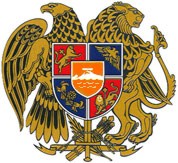 ՀԱՅԱՍՏԱՆԻ ՀԱՆՐԱՊԵՏՈՒԹՅՈՒՆ_________________________________________(մարզը, համայնքը)ՊԱՐԶԵՑՎԱԾ ԸՆԹԱՑԱԿԱՐԳՈՎ ՇԻՆԱՐԱՐՈՒԹՅԱՆ ԹՈՒՅԼՏՎՈՒԹՅՈՒՆ (ՆԱԽԱԳԾՄԱՆ ՊԱՅՄԱՆՆԵՐ)N ______ _____ ________________ 20____ թ.Օբյեկտ՝ բնակելի տուն (անհատական նախագծմամբ կամ բազմակի օգտագործման օրինակելի նախագիծ)Գյուղատնտեսական նշանակության օժանդակ կառույց (բազմակի օգտագործման օրինակելի նախագիծ)--------------------------------------------------------------------------------------------------------------------(օբյեկտի անվանումը, կառուցում,)Մակերես՝ ______ բնակելիի անվանումը՝______մինչև 200 քմ ընդհանուր մակերոսով Գյուղատնտեսական նշանակության օժանդակ կառույցի _______ մինչև 300 քմ ______ տնտեսական նշանակության________________________________________________________________________________________________________________(հակիրճ բնորոշումը, հզորությունը ________Նախագծի (բազմակի օգտագործման նախագծերի դեպքում՝_______________տեղակապման)___________________________ փաստաթղթերի հաստատման համար:_________________________________________________________________________ Ռիսկայնության աստիճանը` միջին (II կատեգորիա), Գտնվելու վայրը ____________________________________________________________________________(մարզի, համայնքի, փողոցի անվանումները, շենքի համարը, հողամասի ծածկագիրը)Կառուցապատող ____________________________________________________________________________(կազմակերպության անվանումը, գտնվելու վայրը, ֆիզիկական անձի անունը, ազգանունը,_________________________________________________________________________բնակության վայրը, հեռախոսահամարը, հանրային ծառայությունների համարանիշ, էլեկտրոնային հասցեն)Պարզեցված ընթացակարգով շինարարության թույլտվության տրամադրման հիմքը                  Ձև N Պ-ՆՇ-1-1 ձևաչափով սահմանված նախագծման պայմաններին համապատասխան  20__ թ. ________________ _____-ի N ______ հայտով ներկայացված մշակված նախագծային փաստաթղթերի փաթեթը  ___________________________________________________________________________ կարգով հողամասի տրամադրման, անշարժ գույքի փոփոխման իրավունքը հաստատող անհրաժեշտ փաստաթղթերը)Պարզեցված ընթացակարգով շինարարության թույլտվության գործողության ժամկետը՝ 2 տարի ՆԱԽԱԳԾՎՈՂ ՀՈՂԱՄԱՍԻ ԲՆՈՒԹԱԳԻՐԸ(աստղանիշով (*) նշված դրույթների գրաֆիկական արտացոլումը տրամադրվում է կից ներկայացվող ամփոփ սխեմայով` Մ 1:500)ՆԱԽԱԳԾԱՅԻՆ ՊԱՀԱՆՋՆԵՐԸ(աստղանիշով (*) նշված դրույթների գրաֆիկական արտացոլումը տրամադրվում է կից ներկայացվող ամփոփ սխեմայով` Մ 1:500)ԼՐԱՑՈՒՑԻՉ ՊԱՅՄԱՆՆԵՐԸՀԱՅԱՍՏԱՆԻ ՀԱՆՐԱՊԵՏՈՒԹՅԱՆ_____________________ՄԱՐԶԻ _____________________ ՀԱՄԱՅՆՔԻՂԵԿԱՎԱՐ  _____________________________________________________________________Կ. Տ. »:Կառուցապատող_________________________
(ստորագրությունը)_________________________
(անունը, ազգանունը)1. Հողամասը գտնվում է________«Բնակավայրերի հողեր» նպատակային նշանակության  հողատեսքում _________(հողամասի դիրքը քաղաքաշինական միջավայրում, նպատակային նշանակությունը)2. (*) Հողամասի չափերըհամաձայն համայնքի գլխավոր հատակագծով սահմանված պահանջների, բայց ոչ պակաս քան 400 քմ (0.04 հա) _______________________________________(հողամասի սահմանները՝ կոորդինատային նշահարմամբ, մակերեսը (հա)3. Հողամասի առկա վիճակը_________________________________________________(ռելիեֆի բնութագիրը, շենքերի (այդ թվում` քանդման ենթակա) առկայությունը (օգտագործումը, նշանակությունը, հարկայնությունը, շինարարական նյութերը և այլն), կանաչապատումը, բարեկարգումը և այլն)4. (*) Տրանսպորտային պայմանները_________________________________________________(ճանապարհների առկայությունը)5. (*) Ինժեներական ցանցեր և սարքավորումներ (ջրամատակարարման,
կոյուղու, գազամատակարարման, տաք ջրի մատակարարման, էլեկտրամատակարարման, էլեկտրոնային հաղորդակցության համակարգեր)________________________________________________(նախագծվող հողամասով կամ կից տարածքով անցնող ինժեներական ենթակառուցվածքները, այդ թվում` ստորգետնյա)6. (*) Կից հողամասեր_________________________________________________(կից հողօգտագործումների անվանումը և դրանց սահմանները՝ համաձայն ներկայացված սխեմայի)7. (*) Հատակագծային սահմանափակումներ_________________________________________________(տեղանքում գործող արտադրական, պաշտպանվող օբյեկտների, ինժեներատրանսպորտային ենթակառուցվածքների և այլ օբյեկտների նկատմամբ սահմանափակումները, այդ թվում՝ սերվիտուտները)8. Ճարտարապետահատակագծային պահանջներ______________________________________________________________________________________________(ելնելով Հայաստանի Հանրապետության օրենսդրության և նորմատիվատեխնիկական փաստաթղթերի պահանջներից, առկա քաղաքաշինական ծրագրային փաստաթղթերի դրույթներից կամ դրանց բացակայության դեպքում՝ կազմավորված (կազմավորվող) քաղաքաշինական միջավայրի պայմաններից, առաջարկություններ ճակատների ձևավորման, տանիքների, արտաքին դռների, պատուհանների համամասնությունների և գունային լուծումների վերաբերյալ)(ելնելով Հայաստանի Հանրապետության օրենսդրության և նորմատիվատեխնիկական փաստաթղթերի պահանջներից, առկա քաղաքաշինական ծրագրային փաստաթղթերի դրույթներից կամ դրանց բացակայության դեպքում՝ կազմավորված (կազմավորվող) քաղաքաշինական միջավայրի պայմաններից, առաջարկություններ ճակատների ձևավորման, տանիքների, արտաքին դռների, պատուհանների համամասնությունների և գունային լուծումների վերաբերյալ)8.1. (*) օբյեկտի հեռավորությունը կարմիր գծից (մետր)համաձայն համայնքի գլխավոր հատակագծով սահմանված ___________________________________________համաձայն համայնքի գլխավոր հատակագծով սահմանված ___________________________________________8.2. (*) հեռավորությունը հարևան հողակտորներից (օբյեկտներից) (մետր)համաձայն ՀՀՇՆ 30-01-14 «Քաղաքաշինություն. Քաղաքային և գյուղական բնակավայրերի հատակագծում և կառուցապատում» շինարարական նորմերով սահմանված պահանջների ______________________________________համաձայն ՀՀՇՆ 30-01-14 «Քաղաքաշինություն. Քաղաքային և գյուղական բնակավայրերի հատակագծում և կառուցապատում» շինարարական նորմերով սահմանված պահանջների ______________________________________8.3. թույլատրելի բարձրությունը (մետր)համաձայն համայնքի գլխավոր հատակագծով սահմանված պահանջներիհամաձայն համայնքի գլխավոր հատակագծով սահմանված պահանջների8.4. կառուցապատման խտության գործակիցը (կառույցի (կառույցների) ընդհանուր մակերեսի հարաբերությունը հողամասի մակերեսին)___________________0.4___________________________________________0.4________________________8.5. կառուցապատման տոկոսը (կառուցապատվող (անջրանցիկ) տարածքի հարաբերությունը հողամասի մակերեսին՝ տոկոսներով (%)հողամասի կառուցապատվող (անջրանցիկ) տարածքի մինչև 45 %,(բնակելի տան  կառուցապատվող տարածքի մինչև 20 %) 8.6. կանաչապատման տոկոսը (կանաչապատ տարածքի հարաբերությունը հողամասի մակերեսին՝ տոկոսներով (%)________________55 % և ավել____________________ ________________55 % և ավել____________________ 8.7. այլ պահանջներ______________________________________________________________________________________________9. Ստորգետնյա, կիսանկուղի և առաջին հարկերի տարածքների օգտագործման պայմանները______________________________________________________________________________________________10. (*) Ինժեներական ցանցեր և սարքավորումներՊահանջներ՝ գոյություն ունեցող և նախագծվող ենթակառուցվածքների ու ցանցերի նկատմամբՊահանջներ՝ գոյություն ունեցող և նախագծվող ենթակառուցվածքների ու ցանցերի նկատմամբ10.1. (*) ջրամատակարարում, կոյուղի, տաք ջրի մատակարարումՀամաձայնեցումը կցվում է _______________________________________________Համաձայնեցումը կցվում է _______________________________________________10.1. (*) ջրամատակարարում, կոյուղի, տաք ջրի մատակարարում(անհրաժեշտության դեպքում համաձայն մատակարարող կազմակերպության տեխնիկական պայմանների)(անհրաժեշտության դեպքում համաձայն մատակարարող կազմակերպության տեխնիկական պայմանների)10.2. (*) էլեկտրամատակարարումՀամաձայնեցումը կցվում է _________________________________________Համաձայնեցումը կցվում է _________________________________________10.2. (*) էլեկտրամատակարարում(անհրաժեշտության դեպքում համաձայն մատակարարող կազմակերպության տեխնիկական պայմանների)(անհրաժեշտության դեպքում համաձայն մատակարարող կազմակերպության տեխնիկական պայմանների)10.3. (*) գազամատակարարումՀամաձայնեցումը կցվում է _________________________________________Համաձայնեցումը կցվում է _________________________________________10.3. (*) գազամատակարարում(անհրաժեշտության դեպքում համաձայն մատակարարող կազմակերպության տեխնիկական պայմանների)(անհրաժեշտության դեպքում համաձայն մատակարարող կազմակերպության տեխնիկական պայմանների)10.4. (*) էլեկտրոնային հաղորդակցության մալուխատար կոյուղու (ներառյալ դիտահորը) տեղադիրքըՀամաձայնեցումը կցվում է _________________________________________Համաձայնեցումը կցվում է _________________________________________10.4. (*) էլեկտրոնային հաղորդակցության մալուխատար կոյուղու (ներառյալ դիտահորը) տեղադիրքը(համաձայն N 1 հավելվածի 57-րդ կետի 2-րդ ենթակետով սահմանված ելակետային տվյալների)(համաձայն N 1 հավելվածի 57-րդ կետի 2-րդ ենթակետով սահմանված ելակետային տվյալների)10.5. թույլ հոսանքներ___ ______________________________________________ ___________________________________________10.6. աղբահանություն______________________________________________________________________________________________11. Տարածքի ինժեներական նախապատրաստում______________________________________________________________________________________________(ռելիեֆի կազմակերպման, ջրահեռացման, ինժեներական պաշտպանության միջոցառումները)(ռելիեֆի կազմակերպման, ջրահեռացման, ինժեներական պաշտպանության միջոցառումները)12. Բարեկարգում_______Ըստ ներկայացված առաջարկության______________Ըստ ներկայացված առաջարկության_______(լանդշաֆտային պլանավորման վերաբերյալ պահանջները, կանաչապատում, ճարտարապետական փոքր ձևեր, ցանկապատում և այլն)(լանդշաֆտային պլանավորման վերաբերյալ պահանջները, կանաչապատում, ճարտարապետական փոքր ձևեր, ցանկապատում և այլն)15. Շինարարական նյութեր___ _____________________________________________ __________________________________________(շինարարական նյութերի օգտագործման առաջարկությունները տանիքների, ճակատների լուծումների, արտաքին դռների, պատուհանների վերաբերյալ)(շինարարական նյութերի օգտագործման առաջարկությունները տանիքների, ճակատների լուծումների, արտաքին դռների, պատուհանների վերաբերյալ)13. Պաշտպանական կառույցներ__________________________________________________________________________________________(ըստ սահմանամերձ բնակավայրեր պահանջների՝ արտակարգ իրավիճակներում մարդկանց և օբյեկտների պաշտպանության միջոցառումները)(ըստ սահմանամերձ բնակավայրեր պահանջների՝ արտակարգ իրավիճակներում մարդկանց և օբյեկտների պաշտպանության միջոցառումները)14. Հակահրդեհային պահանջներհամաձայն ՀՀՇՆ 21-01-2014 <Շենքերի և շինությունների հրդեհային անվտանգություն> շինարարական նորմերով սահմանված պահանջներիհամաձայն ՀՀՇՆ 21-01-2014 <Շենքերի և շինությունների հրդեհային անվտանգություն> շինարարական նորմերով սահմանված պահանջների(հակահրդեհային անվտանգության ապահովման միջոցառումները)(հակահրդեհային անվտանգության ապահովման միջոցառումները)15. Հաշմանդամների և բնակչության սակավաշարժ խմբերի պաշտպանության միջոցառումներ____________________ ____________________________________________ ________________________16. Շրջակա միջավայրի պահպանում______________________________________________________________________________________________(շրջակա միջավայրը վտանգավոր ազդեցությունից բացառելու միջոցառումները)(շրջակա միջավայրը վտանգավոր ազդեցությունից բացառելու միջոցառումները)17. Շինարարության կազմակերպում_____________________________________ _____________________________________________ ________(առաջարկություններ շինարարության հետ կապված անբարենպաստ ազդեցության բացառման, քաղաքային տնտեսության և տրանսպորտի անխափան աշխատանքի ապահովման վերաբերյալ)(առաջարկություններ շինարարության հետ կապված անբարենպաստ ազդեցության բացառման, քաղաքային տնտեսության և տրանսպորտի անխափան աշխատանքի ապահովման վերաբերյալ)18. Առաջադրանքի գործողության ժամկետը և նախագծի մշակման փուլերը______________________________________________________________________________________________(նշվում են առաջադրանքի գործողության ժամկետը և նախագծի մշակման փուլերը)(նշվում են առաջադրանքի գործողության ժամկետը և նախագծի մշակման փուլերը)19. Նախագծային փաստաթղթերի փորձաքննությանը ներկայացվող պահանջներ_______________________________________________(Հայաստանի Հանրապետության օրենսդրությամբ սահմանված փորձաքննության տեսակը կամ նախագծողի երաշխավորագիրը` հղում կատարելով համապատասխան իրավական ակտին)20. Միջանկյալ համաձայնեցում_______________________________________________(իրավասու մարմնի կամ Հայաստանի Հանրապետության օրենսդրությամբ նախատեսված դեպքերում շահագրգիռ մարմինների հետ էսքիզային նախագծի նախնական համաձայնեցում, նշվում է նաև առաջադրանքի փոփոխման հնարավորությունը` N 1 հավելվածի 87-րդ կետով նախատեսված դեպքում)21. Հասարակական քննարկումներ_______________________________________________(Հայաստանի Հանրապետության օրենսդրությամբ սահմանված դեպքերում և կարգով)22. Համաձայնեցումների կամ մասնագիտական եզրակացությունների ստացում_______________________________________________(նշվում են տվյալ օբյեկտի համաձայնեցման՝ օրենքով սահմանված պահանջները՝ հուշարձանների ու բնության պահպանության և այլ լիազորված մարմինների հետ, ինչպես նաև N 1 հավելվածի 56-րդ կետով սահմանված դեպքերում` ինժեներական ենթակառուցվածքի սեփականատիրոջ (օգտագործողի) հետ)23. Փոստային բաժանորդային պահարանների տեղադրում_______________________________________________(ըստ պահանջի)24. Այլ պայմաններ_______________________________________________ (ստորագրությունը, անունը, ազգանունը)